Lesson 17: Make 10 to AddLet’s look for patterns and think about making 10 as we add.Warm-up: How Many Do You See: Double 10-framesHow many do you see?
How do you see them?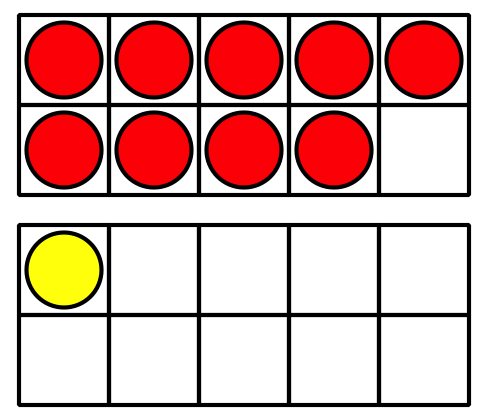 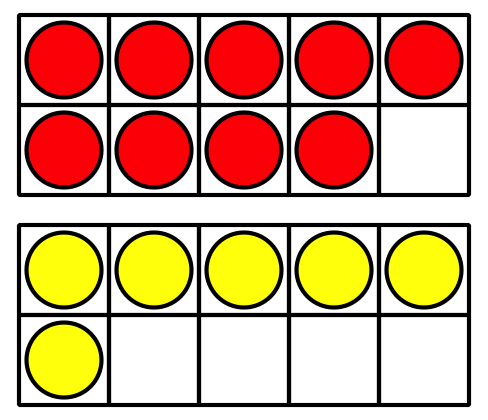 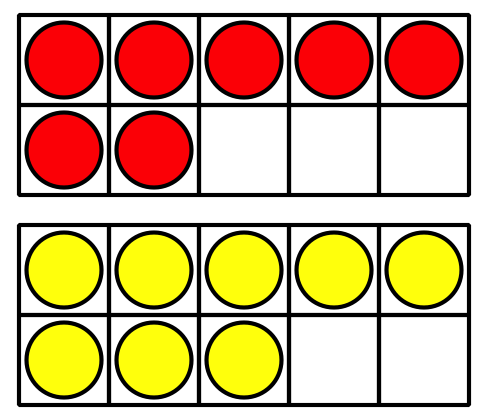 17.1: The 9 Plus GamePut out 9 counters.Pick a number card and add that many counters.Write an equation to represent the counters.
Can you write more than one?Equations:Round 1: ________________________________Round 2: ________________________________Round 3: ________________________________Round 4: ________________________________Round 5: ________________________________17.2: Clare’s BirdsClare draws some birds.
She draws 3 birds in a nest and 9 birds flying.
How many birds did she draw?
Show your thinking using drawings, numbers, or words.Equation: ________________________________Clare draws birds that like warm weather.
She draws 6 toucans and 8 parrots.
How many birds did she draw?
Show your thinking using drawings, numbers, or words.Equation: ________________________________Clare draws birds that like cold weather.
She draws 7 penguins and 5 owls.
How many birds did she draw?
Show your thinking using drawings, numbers, or words.Equation: ________________________________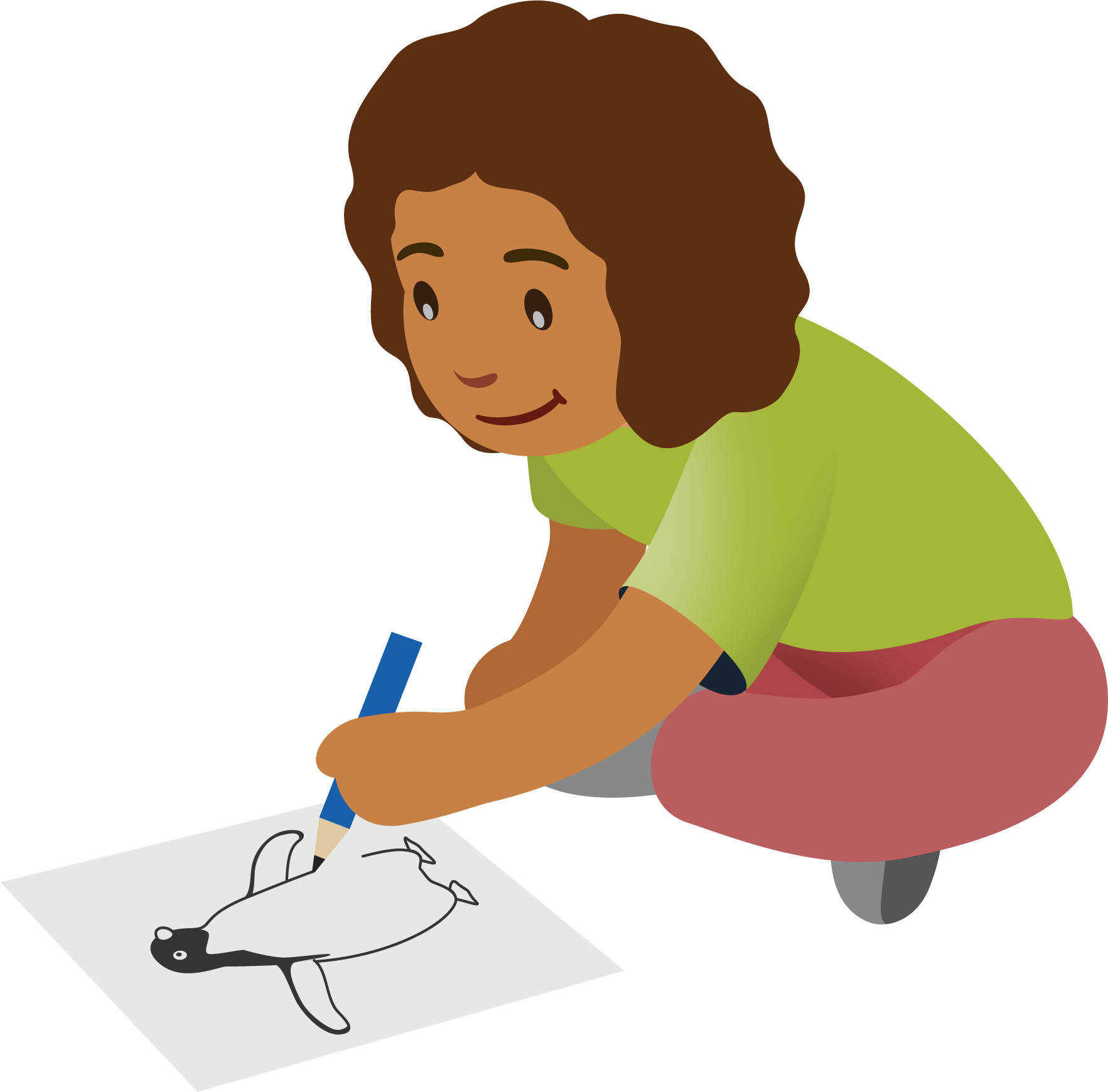 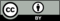 © CC BY 2021 Illustrative Mathematics®